BVRLA Complaint FormIf you have a complaint against a BVRLA member you must follow that member’s complaint procedure before contacting us. So that we can investigate your complaint speedily and efficiently please fill in the form below and submit it to the BVRLA. Pressing Tab will take you to the next field.Your details (this should be the details of the person who signed the agreement)Details of the Member you are complaining about*If you have answered YES to the above question please give details belowPlease give a brief overview of your complaint Please tell us more about your complaintHow would you like the Member you are complaining about to put the matter right for you?Your permission for us to go aheadI would like the British Vehicle Rental and Leasing Association to consider my complaint.  I understand that:In the first instance you will try and resolve the complaint through an informal conciliation procedure, where the BVRLA will request information from the Member involved with regards to my complaint and, based on my information and the information from the Member, will comment on the validity of my complaint. (This normally results in the complaint being resolved.)  If either party is not happy with the outcome of informal conciliation, a formal conciliation procedure can be invoked whereby an independent committee of Rental or Leasing Members will review the complaint and report their findings.To help prevention of similar complaints in the future you may publish examples of where things can go wrong, based on real cases, but without mentioning the identity of anyone involved.     ____________________________________			     __________________Signature 								DatePlease return this completed form to:E-mail: complaint@bvrla.co.ukFax: 01494 434499or Administrator						 BVRLARiver LodgeBadminton CourtAmersham, BucksHP7 0DD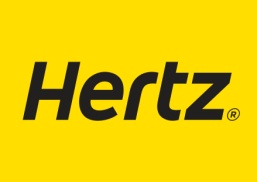 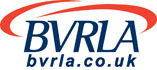 SurnameTitleFirst NameEmail Address for CorrespondenceEmail Address for CorrespondenceAddress (if no email address)Address (if no email address)Daytime Phone Number/ Mobile NumberDaytime Phone Number/ Mobile NumberWhere did you hear about the BVRLA’s conciliation serviceWhere did you hear about the BVRLA’s conciliation serviceHas the company you are complaining about given you its final word on the complaint?Has the company you are complaining about given you its final word on the complaint?Member’s NameHertzBranch/Head Office AddressHertz House11 Vine StreetUxbridge, MiddlesexUB8 1QEAgreement orReservation number or other referenceDayMonthYearWhen did the problem you are complaining about happen?When did you first complain to the Member?Please click on the boxes to select YESNOHave there been any court proceedings relating to your complaint or are any court proceedings pending?Have you contacted any ombudsman or other complaints body about your complaint?*Have you contacted any ombudsman or other complaints body about your complaint?*Please use this page to list the main points of your complaint.  Attach copies of relevant correspondence that will assist in setting out the points of your complaint.If you need more space, please continue on a separate piece of paper and attach it to this form.